ПРОЕКТСовет сельского поселения «Бальзино»РЕШЕНИЕот 14.11.2022 года                                                                                    № 57с. БальзиноО проекте бюджета сельского поселения «Бальзино» на 2023 годСтатья 1. 0сновные характеристики проекта бюджета сельского поселения «Бальзино» на 2022 годОбщий объем доходов в сумме «…» тысяч рублейОбщий объем расходов в сумме «…» тысяч рублейСтатья 2. Главные администраторы доходов бюджета сельского поселения «Бальзино» и главные администраторы источников финансирования дефицитов бюджета сельского поселения на 2023 год.Утвердить перечень кодов бюджетной классификации, закрепленных за главным администратором доходов бюджета сельского поселения «Бальзино» согласно приложения №1.Утвердить перечень главных администраторов источников финансирования дефицита бюджета сельского поселения — органов местного самоуправления согласно приложению №2 к настоящему Решению. З. Предоставить администрации сельского поселения право внесения изменений и дополнений в вышеуказанный Перечень главных администраторов доходов бюджета и источников финансирования дефицита бюджета сельского поселения «Бальзино» предусмотренного приложениями № 1 ,2 к настоящему Решению: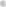 Статья 3. Поступления доходов в бюджет сельского поселения по основным источникам на 2023 год.Основные доходы местного бюджета закрепить за Межрайонной налоговой инспекцией России №1 по Забайкальскому краю в соответствии с Законодательством Российской Федерации, осуществляющий контроль за правильностью начисления, полной и своевременной уплатой, учет, взыскание и принятие решений о возврате излишне уплаченных (взысканных) платежей в бюджет, пений и штрафов по ним.Статья 4. Распределение бюджетных ассигнований по расходам бюджета сельского поселения на 2023 год.Утвердить бюджет СП «Бальзино» на 2023 год поступления доходов в бюджет сельского поселения по основным источникам согласно приложения №3 к настоящему Решению.Статья 5.Учесть распределение расходов бюджета сельского поселения на 2022 год по разделам, подразделам, целевым статьям и видам расходов классификации согласно приложения №4 к настоящему Решению 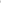 Статья 6.Администрация и Совет СП «Бальзино» не вправе принимать решения, приводящие к увеличению в 2023 году численности муниципальных служащих и работников муниципальных бюджетных учреждений.Статья 7.Решение подлежит опубликованию не позднее 10 дней после его подписания.Обнародовать настоящее решение на стенде администрации сельского поселения «Бальзино», опубликовать на официальном сайте: http://бальзино.рф/.Настоящее решение вступает в силу после его официального опубликования (обнародования).Глава сельского поселения «Бальзино»                                                                                  К.А.Зубарева.